Planning groep 5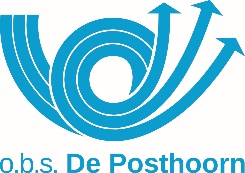 Om 8.45 uur zijn we al online om even de dag te openen en even met elkaar te praten hoe het met iedereen gaat.Instructie uurtje is verplichtHet vragenrondje is niet verplicht. Je mag dan vragen stellen als je nog iets niet begrijpt of als je nog iets wilt laten zien.(i) betekent instructie.(z) betekent zelfstandig werken.Alles wat geel gekleurd is mag je nog niet maken voordat je instructie hebt gehad. De rest mag je dus wel maken voordat je instructie hebt gehad.Tijdens instructie: koptelefoon op, microfoon op mute en camera aan.Als je juf/meester privé wil spreken kun je berichtje sturen in Parro of mailen naar m.schapelhouman@bijeen-hoogeveen.nl of v.mennenga@bijeen-hoogeveen.nl. Extra opdrachten (hoeft niet, mag wel)Maandag 04-01Google Meet 9:00-10.00 uur instructie/vragenGoogle Meet 11:30-12:00 uur vragenrondjeAf?RekenenBlok 5: werken aan eigen doelen van dit blok (30 minuten)Belangrijk want woensdag hebben we toets!TaalThema 4, les 14: herhaling verkleinwoorden en’s. WB 5A blz.80-81 (z)SpellingBlok 4, week 3, les 3 p.v. :dictee (i)  maken WB blz. 62 opdr. 1-2-3 (z) Staal software B4-W3-les  3LezenLeesboek 15 minuten (hardop) lezenDinsdag 05-01Google Meet 9:00-10.00 uur instructie/vragenGoogle Meet 11:30-12:00 uur vragenrondjeAf?RekenenBlok 5, week 3, les 13 herhaling toetsdoelen (z) Vragen stellen over wat je nog lastig vindt!TaalThema 4, les 16: WB 5A blz. 82-83 (z)SpellingBlok 4, week 3, les 5 herhaling: dictee (i) maken Staal software B4-W3-les 4 en 5 (z)LezenEstafette Les 12 maken en lezen (z)Begrijpend lezenAndere tekstsoort + Basis A week 48Woensdag 06-01Vandaag Zelfstandig werken! Geen Google Meet.Af?RekenenBlok 5, week 3, les 12 toets (z)Blok 5, week 3, les 12 tempotoets (z)TaalWoordmaatje 5 (z)SpellingStaal software. maken Blok 4-week 1-les 1 en les 2 (z)Verkeer Les 5 maken (z) Begrijpend LezenNieuwsbegrip XL (Zulu/snappet) Week 1 Andere tekstsoort (z)Donderdag 07-01Google Meet 9:00-10.00 uur instructie/vragenGoogle Meet 11:30-12:00 uur vragenrondjeAf?RekenenBlok 6, week 1, les 1A (instructie)TaalThema 5, les 1 woordenschat (communicatie) (i)TB blz. 8-9-10-11 en taalschrift opdracht 1 en 2SpellingBlok 4, week 4, les 1 herhaling(i) Dictee   maken WB blz. 64 opdr. 1-2-3 en software B4-W4-les 1SchrijvenBladzijde 19 (z)LezenLeesboek 15 minuten (hardop) lezenVrijdag 08-01Google Meet 9:00-10.00 uur instructie/vragenGoogle Meet 11:30-12:00 uur vragenrondjeAf?RekenenBlok 6, week 1, les 1B (instructie)TaalThema 5, les 1 woordenschat (communicatie) (z)TB blz. 8-9-10-11 en taalschrift opdracht 3, 4 en 5Spelling Blok 4, week 4, les 2 herhaling(i) Dictee   maken WB blz. 65 opdr. 1-2-3 en software B4-W4-les 2Begrijpend LezenNieuwsbegrip XL (Zulu/snappet) Week 1 Woordenschat (z)Vak:Wat:Af:Taal WB 5A: blz. 95 (gr.5) WB 6A: blz. 95 (gr.6)Spelling (gr. 5)Staal Software B4-week 1-les 1-2-3Spelling (gr.5)Staal Software B4-week 2-les 1-2-3-6NieuwsJeugdjournaal kijkenLezenstillezen/hardop lezen/ samen lezenRekenenEigen leerdoelenSpelling (gr. 6)Eigen leerdoelenRekenenTafels blijven oefenen (bijvoorbeeld tafeldiploma.nl)SchrijvenVerhaal schrijven in Google documenten en delen met lkr.Rekenen RekentuinTaalTaalzeeEngelsWords en BirdsRekenenTafeldiploma.nl 